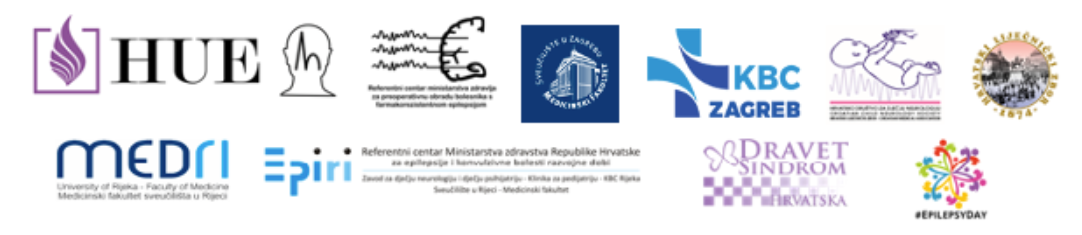 OBILJEŽAVANJE MEĐUNARODNOG DANA EPILEPSIJE I NACIONALNOG DANA OBOLJELIH OD EPILEPSIJEponedjeljak, 14. veljače 2022.Poštovani i dragi svi, ove se godine Međunarodni dan epilepsije i Nacionalni dan oboljelih od epilepsije obilježavaju na isti datum, u ponedjeljak 14. veljače. Pozivamo vas da se aktivnim sudjelovanjem priključite obilježavanju ovih dana u znak podrške osobama s epilepsijom i u cilju podizanja razine svjesnosti o epilepsiji.U tijeku su dvije važne kampanje tijekom kojih započinjemo obilježavanje ovih dana: „50 milijuna koraka za epilepsiju“ (https://www.epilepsija.hr/?p=3479)  i „Osvijetlimo epilepsiju“ (https://www.epilepsija.hr/?p=3490)SREDIŠNJA MANIFESTACIJA SE OBILJEŽAVA U ŠIBENIKU!14:00-16:00 Savjetovalište s liječnicima i medicinskim sestrama u prostorima Klinike za neurologiju OB Šibenik uživo ili putem zoom aplikacije na poveznici:https://us02web.zoom.us/meeting/register/tZEtcOCqrzwpHNGIy03u4UnfC6yG1IP4jFbh18:00-20:00 WEBINAR "ŽIVJETI S EPILEPSIJOM"Sve zainteresirane molimo da se PRIJAVE na poveznicu:https://us02web.zoom.us/webinar/register/WN_Ok4ja30KQNK_mOwq1PMjAQWebinar je prvenstveno namijenjen osobama s epilepsijom i njihovima bližnjima no s obzirom na aktualne teme i izvrsne predavače vjerujemo kako će liječnici, ostali zdravstveni djelatnici, stručnjaci drugih profila kao i sve druge zainteresirane osobe pronaći za sebe zanimljive teme. Očekuje se bodovanje HLK i HKMS.PROGRAM:18:00 Pozdravna riječ predsjednice Hrvatske udruge za epilepsiju u ime organizatora (prim. Ana Sruk, dr.med.) i pozdravne riječi pokrovitelja18:10 izv. prof. dr.sc. Iris Zavoreo, dr.med.: Epilepsija i trudnoća18:25 Tea Bobinac – Krivačić: Izvješće o sudjelovanju u Europskom IBE istraživanju o trudnoći18:35 Martina Elez, dr.med.: Raditi s epilepsijom18:50 doc.dr.sc. Romana Gjergja Juraški, dr.med.: Epilepsija i spavanje19:05 dr.sc. Andreja Bujan Kovač, dr.med.: Život nakon operativnog liječenja epilepsije 19:20 dr.sc. Monika Kukuruzović, dr.med.: Cijepljenje i epilepsija19:35 Vedrana Bibić, mag. nutr. clin.: EpiPrehrana 19:50 Veselka Šoštarić: International Golden Light Awards 2021 – Međunarodna nagrada Zlatno svjetlo20:00 Završna riječPOKROVITELJI:PREDSJEDNIK REPUBLIKE HRVATSKEMINISTARSTVO ZDRAVSTVA REPUBLIKE HRVATSKEGRAD ZAGREBGRAD ŠIBENIK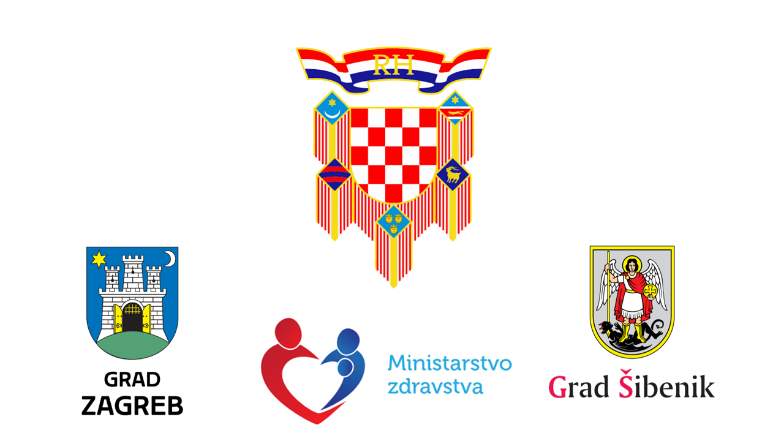 U SURADNJI S:ODJELOM NEUROLOGIJE OPĆE BOLNICE ŠIBENIKTURISTIČKOM ZAJEDNICOM GRADA ŠIBENIKAGRADSKIM UREDOM ZA SOCIJALNU ZAŠTITU, ZDRAVSTVO, BRANITELJE I OSOBE S INVALIDITETOM GRADA ZAGREBAORGANIZATORI: Hrvatska udruga za epilepsijuHrvatska liga protiv epilepsijeReferentni centar Ministarstva zdravstva Republike Hrvatske za epilepsiju, pridruženi ERN EpiCARE centarReferentni centar Ministarstva zdravstva Republike Hrvatske za preoperativnu obradu bolesnika s epilepsijomReferentni centar Ministarstva zdravstva za epilepsije i konvulzivne bolesti razvojne dobiHrvatsko društvo za dječju neurologiju HLZHrvatsko društvo za EEG i kliničku neurofiziologiju HLZOdjel za dječju neurologiju Klinike za pedijatriju KBC Sestre milosrdnice, pridruženi ERN EpiCARE centarDravet sindrom HrvatskaOčekujemo vas i veselimo se skorašnjem druženju!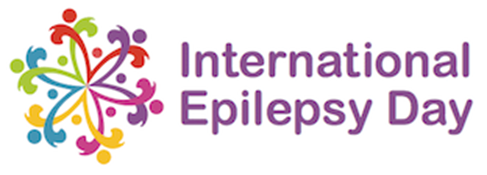 